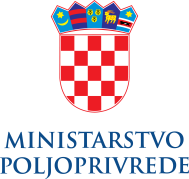 (BIVŠA SAVJETODAVNA SLUŽBA)ZRINSKO-FRANKOPANSKA 9/III40 000 ČAKOVECOBAVIJEST POLJOPRIVREDNIM PROIZVOĐAČIMA  Pozivaju se zainteresirani poljoprivredni proizvođači s područja općine Nedelišća i okolnih mjesta na edukaciju o novom Pravilniku o provedbi izravne potpore poljoprivredi i IAKS mjera ruralnog razvoja za 2019. godinu i Sustav redovitih pregleda uređaja za primjenu pesticida. Predavanje će se održati u dvorani MESAP-a, ulica Marčec Josipa 27 u utorak, 12. ožujka 2019. godine s početkom u 10,00 sati. Preporuka poljoprivrednim proizvođačima je prisustvovanje predavanju zbog važnosti tema. U slučaju spriječenosti dolaska plan provedbe edukacije na području Međimurja je slijedeći:MINISTRASTVO POLJOPRIVREDE(SAVJETODAVNA SLUŽBA)Mjesto predavanjaLokacijaDatumŠtrigovaDvorana iznad pošte, Štrigova 88A11. ožujka 2019. u 10.00 hSveti Martin na MuriDvorana iznad pošte, Trg Svetog Martina 714. ožujka  2019. u 10.00 hBelicaBivša kino dvorana, ulica Kralja Tomislava 10014. ožujka 2019. u 10.00 hDonji KraljevecVelika općinska vijećnica, Kolodvorska 52D14. ožujka 2019. u 12.30 hPrelogDvorana gradskog muzeja, Glavna ulica 3315. ožujka 2019. u 10.00 h